РЕШЕНИЕВ соответствии с Решением Городской Думы Петропавловск-Камчатского городского округа от 31.10.2013 № 145-нд «О наградах и почетных званиях Петропавловск-Камчатского городского округа» Городская Дума Петропавловск-Камчатского городского округаРЕШИЛА:1. Наградить Почетной грамотой Городской Думы Петропавловск-Камчатского городского округа за плодотворный добросовестный труд, высокий профессионализм и в связи с празднованием 100-летия Городской 
Думы Петропавловск-Камчатского городского округа Буймистрова Игоря Викторовича - ведущего специалиста отдела по связям с общественностью Управления делами администрации Петропавловск-Камчатского городского округа. 2. Направить настоящее решение в газету «Град Петра и Павла» 
для опубликования.от 28.12.2017 № 96-р4-я (внеочередная) сессияг.Петропавловск-КамчатскийО награждении Почетной грамотой Городской Думы Петропавловск-Камчатского городского округа Буймистрова Игоря ВикторовичаПредседатель Городской ДумыПетропавловск-Камчатского городского округаГ.В. Монахова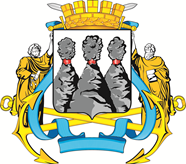 